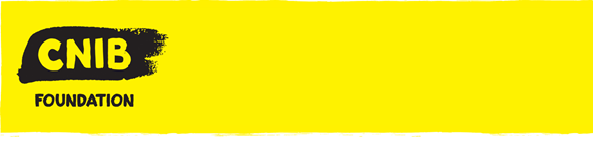 Prix Arthur Napier Magill
pour services exceptionnelsFormulaire de mise en candidature(à être rempli par la personne qui propose la candidature)Le Prix Arthur Napier Magill pour services exceptionnels est la plus haute reconnaissance publique décernée aux bénévoles d’INCA d’un bout à l’autre du Canada. Le prix est décerné à une personne ou un groupe dont on considère que la contribution va bien au-delà de ce qu’on voit normalement.Prière de remplir le formulaire qui suit, en reconnaissance du prestige de ce prix et des renseignements nécessaires pour décrire la personne mise en candidature en détail.Les mises en candidature doivent être acheminées avant le vendredi 15 mai 2020 à Jennifer Hendren, directrice, Relations stratégiques et relations avec le conseil.Questions : Jennifer.Hendren@cnib.ca ou 416 254-3285.Section 1 – Renseignements sur la personne mise en candidature Nom complet de la personne mise en candidature :
Adresse de la personne mise en candidature :
Numéro(s) de téléphone de la personne mise en candidature :
Adresse de courriel de la personne mise en candidature :Section 2 – Renseignements généraux sur la personne mise en candidatureEn préparant votre mise en candidature, veuillez tenir compte des valeurs d’INCA et de la façon dont cette personne ou ce groupe les reflète dans son bénévolat auprès d’INCA (voir le bas du formulaire).Veuillez fournir des renseignements précis sur les réalisations de la personne mise en candidature, les services notables rendus à INCA et d’autres qualifications pertinentes, y compris les années de service, mettant l’accent sur les trois critères suivants :
Contribution à la prévention de la cécité et au maintien de la santé oculaire :
Amélioration de la qualité de vie de personnes aveugles ou ayant une vision partielle :
Diversité des états de service (international, national, régional, local) :
Biographie (CV/information professionnelle, etc., s’il y a lieu) :En conclusion, veuillez nous expliquer pourquoi vous pensez que cette personne dont vous proposez la candidature mérite le prix :Section 3 – Renseignements sur la personne qui propose la candidatureNom complet de la personne qui propose la candidature :Adresse de la personne qui propose la candidature :Numéro(s) de téléphone de la personne qui propose la candidature :Cette personne est employé(e) ou bénévole :Signature de la personne qui propose la candidature : Date :Si vous avez des questions ou nécessitez des renseignements supplémentaires, veuillez communiquer avec Jennifer Hendren, directrice, Relations stratégiques et relations avec le conseil :Cellulaire : 416 254-3285Valeurs d’INCAAutonomisation – Nous prenons des mesures audacieuses et décisives pour faire avancer notre mission et donner aux personnes touchées par la cécité les moyens de trouver le courage voulu, de faire entendre leur voix et de réaliser leurs rêves.Passion – Nous prenons notre travail véritablement à cœur parce que nous savons à quel point il est important. Nous poursuivons nos objectifs sans relâche et nous n’abandonnons jamais rien ni personne.Intégrité – Nous réservons aux autres le traitement que nous aimerions nous voir accorder. Nous sommes bienveillants, justes, honnêtes et respectueux, et nos décisions sont toujours marquées au coin de l’ouverture et de la transparence.Innovation – Nous voyons grand, prenons des risques et accueillons les changements catalyseurs de progrès et garants de la réussite de nos clients, bénévoles, donateurs et employés.Inclusion – Nous sommes ouverts à tous. Nous accueillons les différences et nous travaillons à éliminer les obstacles qui pourraient faire en sorte qu’une personne ne pourrait pas s’investir résolument dans la société.Collaboration – Nous croyons que le changement survient lorsque les gens, les idées et les ressources se rencontrent dans le terreau de la nouveauté et de la passion. Le travail d’équipe est essentiel à notre réussite.